From: Greg Hoffman PSM <NWQROC@carpentaria.qld.gov.au>
Date: 22 May 2019 
To: "egc@parliament.qld.gov.au" <egc@parliament.qld.gov.au>
Subject: NWQROC Submission - Local Government Electoral (Implementing Stage 2 of Belcarra) and Other Legislation Amendment Bill 2019Dear Committee SecretaryOn behalf of the councils of North West Queensland please accept this email and attached letter as our submission in relation to the Local Government Electoral (Implementing Stage 2 of Belcarra) and Other Legislation Amendment Bill 2019.The letter, written as it was to the Premier on behalf of the three regional organisations of councils of North Queensland, represents the concerns of the nine members of the North West Queensland Regional Organisation of Councils. Our Councils are concerned that they are caught in a legislative response to problems associated with Councils that are not reflective of their circumstances, performance and working relationships with their communities. This a classic case of “one size does not fit all” and greater flexibility is required to not unduly and unfairly impose legislative requirements on our councils and communities.   The Councils would also ask you consider holding a Public Hearing in Mount Isa and that more time being given to consideration of the submissions and engaging with the Council and communities affected by the proposed changes in the Bill.Yours sincerely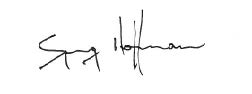 Greg Hoffman PSM Executive Director North West Queensland Regional Organisation of Councils PO Box 31 NORMANTON QLD 4890 E: nwqroc@carpentaria.qld.gov.au M: 0418 756 005